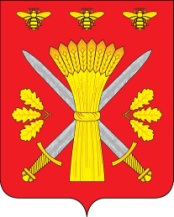 РОССИЙСКАЯ ФЕДЕРАЦИЯОРЛОВСКАЯ ОБЛАСТЬТРОСНЯНСКИЙ РАЙОННЫЙ СОВЕТ НАРОДНЫХ ДЕПУТАТОВРЕШЕНИЕ1 февраля 2023 года                                                                    № 77с.ТроснаО внесении изменений в решение №224 от 24.03.2020 года «О гарантиях осуществления полномочий депутата, выборного  должностного лица местного самоуправления Троснянского района»Принято на двадцать первом заседании                                          Троснянского районного Совета народныхдепутатов шестого созываВ  целях приведения нормативных правовых актов в соответствие с действующим законодательством, Троснянский районный Совет народных депутатов РЕШИЛ:1.Внести в  решение №224 от 24.03.2020 года «О гарантиях осуществления полномочий депутата, выборного  должностного лица местного самоуправления Троснянского района» следующие изменения:- пункт 2 статьи 11 Положения «О гарантиях осуществления полномочий депутата, выборного  должностного лица местного самоуправления  Троснянского района»  изложить в следующей редакции:«2. Размер базового должностного оклада устанавливается в размере  4419 рублей»;2. Настоящее решение вступает в силу со дня официального опубликования и распространяется на взаимоотношения, возникшие с 1 января 2023 года.Председатель районного Совета       Глава района   народных депутатов                             А.Г.Кисель                                        А. В. Левковский 